D973H弹性金属硬密封电动蝶阀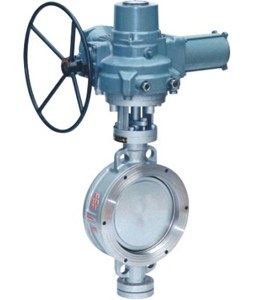 详细介绍：D973H电动弹性金属密封蝶阀采用精密的J形弹性密封圈和三偏心多层次金属硬密封结构，被广泛用于介质温度≤425℃的治金、电力、石油化工、以及给排水和市政建设等工业管道上，作调节流量和载断流体使用。【产品特点】1、对夹式硬密封蝶阀采用三偏心密封结构，阀座与蝶板几乎无磨损，具有越观越紧的密封功能2、密封圈选用不锈钢制作，具有金属硬密封和弹性密封的双重优点，无论在低温和高温的情况下，均具有优良的密封性能，具有耐腐蚀,使用寿命长等特点3、蝶板密封面采用堆焊钴基硬质合金，密封面耐磨损，使用寿命长4、大规格蝶板采用绗架结构，强度高，过流面积大，流阻小5、对夹式硬密封蝶阀具有双向密封功能，安装时不受介质流向的限制，也不受空间位置的影响，可在任何方向安装6、驱动装置可以多工位（旋转90°或180°）安装，便于用户使用【性能参数】主要外形和连接尺寸产品名称D973H弹性金属硬密封电动蝶阀产品型号D973H-10C,D973H-16C,D973H-25C检索关键字弹性金属硬密封电动蝶阀，金属硬密封对夹蝶阀，弹性金属硬密封蝶阀参数，弹性金属硬密封蝶阀厂型号型号D373H-10C~40
D373Y-10C~40D373H-10P~40
D373Y-10P~40工作压力（MPa）工作压力（MPa）1.0~4.01.0~4.0适用温度（℃）适用温度（℃）≤300≤300适用介质适用介质水、油品、蒸汽等水、油品、蒸汽等材料阀体、蝶板铸钢奥氏体不锈钢材料阀杆40Cr奥氏体不锈钢材料密封面配对材料不锈钢/不锈钢不锈钢/司太立材料填料柔性石墨聚四氟乙烯公称通径公称通径结构长度外形尺寸外形尺寸外形尺寸外形尺寸外形尺寸外形尺寸外形尺寸外形尺寸外形尺寸外形尺寸连接长度连接长度连接长度连接长度公称通径公称通径结构长度HD373H D373YD373H D373YD373H D373YD673HD673HD673HD973HD973HD973H0.6MPa0.6MPa1.0MPa1.0MPammInchLHH1A1B1H2A2B2H3A3B3D1Z-dD1Z-d50243112350180200625245725302502551104-141254-18652?46115370180200625245725302502551304-141454-1880349120380180200645245725652502551504-181608-18100456138420180200675355926002502551704-181808-18125564164460180200715355926402502552008-182108-18150670175555270280800355927053003152258-182408-222008712086052702808502501707753003152808-182958-22250107624368027028092525017094530031533512-1835012-2230012832838003804201035450200107030031539512-2240012-2235014923108353804201070450220114030031544512-2256016-22400161023409154504701190450220121030031549516-2251516-26450181143809604804901250650280133557571455016-2256520-265002012741010204804901290650280141557571460020-2262020-266002415447012254804901455850380160565681070520-2672520-307002816555013556406601585850380184465681081024-2684024-3080032190640147064066017001250380204065681092024-3095024-33900362037101545750860196512503802255785863102024-30105028-331000402167701795850900201512503802380785863112028-30116028-361200482548901965850900225012503802640785863134032-33